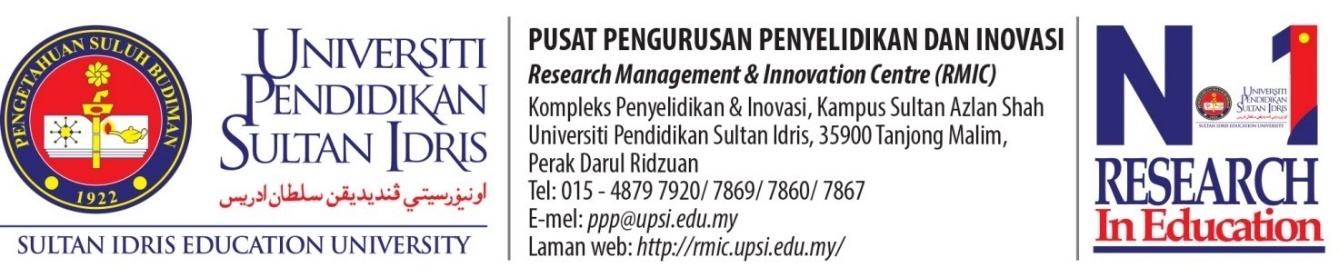 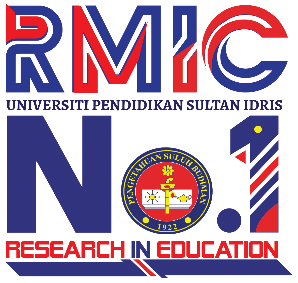 PengarahPusat Pengurusan Penyelidikan & InovasiUniversiti Pendidikan Sultan Idris35900 Tanjung MalimPerakTuan/Puan,SURAT SETUJU PERLANTIKAN SEBAGAI PERUNDING BERSEKUTUSaya yang bertanda tangan di bawah, dengan ini berjanji untuk mematuhi peraturan dan panduan seperti berikut:Menjalankan tugas saya sebagai perunding bersekutu dengan tekun dan amanah;Mengikut segala perjanjian yang telah dipersetujui juga berjanji melaksanakan kerja saya mengikut tempoh masa yang telah ditentukan;Mengambilkira bahawa kerja-kerja yang dijalankan tertakluk kepada perjanjian ‘Confidentiality Agreement’;Sekian, terima kasih.PERAKUAN PERUNDING BERSEKUTUPERAKUAN PERUNDING BERSEKUTUPERAKUAN PERUNDING BERSEKUTUPENGESAHAN KETUA PERUNDINGPENGESAHAN KETUA PERUNDINGPENGESAHAN KETUA PERUNDING